הנדון : בקשה לתשלום הוצאות מדעיות מקקמ"ב (הוצאות שאינן מנסיעה לחו"ל) לגמלאיםאבקש: החזר   תשלום ישיר לספק   זיכוי תקציב  מס' תקציב ______________אסמכתא	              סכוםרישום לכנסים/השתתפות בכנסים בארץ         			____	              __________(עלות חבר הסגל בלבד. במקרה של שהיה עם בת זוג ישולם 80% מהעלות)עלות השהייה כוללת  אינה כוללת  בן/בת זוגהכנת מאמר לפרסום						____                 ___________רכישת ציוד מחשב עד 1000 ₪					____                 ___________(לא ניתן לרכוש ציוד מתקלה למשל: טונרים, נייר, סוללות למחשבים ניידים)לא ניתן לבקש הוצאה בגין תיקוני ושדרוגי מחשב.מינוי על כ"ע/דמי חבר באגודה					____                 __________תרגומים	   						____                 __________הוצאות ספר-יש לצרף אישור ועדת אד-הוק להוצאת ספר		____                 __________אחר	___________________________________	            ____                 __________ספרות מקצועית  (לצרף אישור רישום הספרים בספרייה המרכזית)      ____                  __________	                                         שם חבר הסגל:      __________________                                                             כתובת מייל:        __________________    	                                           מס' טלפון נייד:    __________________	                                           ת.ז:                   __________________		                                          מחלקה:             __________________                                   	______________		_____________________             _____________________       אישור הדיקאן				אישור הרקטור			  חתימת חבר הסגליש למלא עמוד זה פעם בשנה בלבד בעת הגשת בקשה ראשונה להחזר הוצאות מדעיות מקקמ"בפרסומים מדעיים - יש לציין את שם כתב העת, מספר הגיליון ו/או תאריך הוצאתו לאור ואת שם המאמרפרסום ספר או פרק מספר - יש לציין את שם הספר ותאריך הוצאתו לאור2.	שותפות במענקי מחקר - יש לציין את שם המחקר ואת הסעיף התקציבי שלו3.	השתתפות פעילה בכנס -  יש לציין את שם הכנס, ולצרף הזמנה ואסמכתאות4.	הנחיית תלמידי מחקר – יש לציין את שמותיהם ושם המנחה הנוסף5.	הוראה באוניברסיטה – יש לציין את שמות הקורסים6.	שיפוט עבודות ומאמרים - יש ציין את שמות העבודות/מאמרים ולצרף אסמכתאות7.	חברות בוועדות מדעיות לאומיות ובינלאומיות - יש לציין את שמותיהןבמקרה של בקשת תשלום ישיר בהעברה בנקאית של מטבע זר לחו"ל יש למלא טופס זה:Purpose of payment: ________________________________________________Beneficiary Name: _________________________________________________Company//Personal I.D No.:___________________________________________ Beneficiary address: _______________________________ Bank name: ____________________________________________________________Branch address (city, state, country): ________________________________________Title of account: ________________________________________________________Account number: _______________________________________________________Swift code: ________________________  IBAN Number : ________________________________________________________
Or:- Routing Number: _______________________Currency:     USD  /  EUR  /  GBP  /  CHF  /  AUD  /  CAD  /  JPY               Amount: ________________________________________________________________________________________________הערות בנושא מיסוי: בחלק מהתשלומים נדרש לשלם גם מע"מ ו/או מס הכנסה בגין התשלום. סעיף התקציב יחויב גם בגין הוצאות מיסים אלו. כדי להבין את מהות התשלום יש לצרף חשבון/הסכם או אסמ' אחרת. מידע מפורט בנושא מיסוי על תשלומי מט"ח נכלל בהנחיות שפורסמו.בסוגי התשלום הנ"ל יש לצרף לבקשה גם אישור תושבות (Certificate Of Fiscal Residence):תשלום עבור סוגים שונים של קנין רוחני כגון- זכויות שימוש/ תמלוגים/מאגרי מידע/תוכנה וכדו'. שכר עבודה לתושב חוץ עבור שרות שניתן בארץ.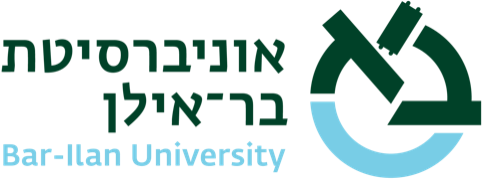 דוא"לטלפוןמחלקהדרגהת.זשם ומשפחהסוג הפעילות*כןלאפרטיםפרסום מדעי, אחד או יותר (מאמר, ספר, פרק בספר וכד')שותפות במענק מחקר פעילהזמנה לכנס על מנת להציג מאמר / פוסטר / מארגן הכנס / חבר בוועדה מדעית של כנסהנחיית תלמיד מחקר אחד או יותרהוראה באונ'שיפוט עבודות דוקטורט, תזות ומאמרים לכתבי עת וספריםחברות בוועדות מדעיות לאומיות ובינלאומיותמידע נוסףחתימהחתימהתאריךתאריךתאריךהצהרה בדבר תעסוקה במוסד אחר.הצהרה בדבר תעסוקה במוסד אחר.הצהרה בדבר תעסוקה במוסד אחר.□ איני מועסק במוסד אחר□ הנני מועסק במוסד אחר□ הנני מועסק במוסד אחר□ הנני מועסק במוסד אחרשם המוסד __________________תפקיד אקדמי ___________תפקיד ניהולי   ___________היקף התעסוקה , שעות שבועיות, או אחוז משרה  _______________________________________היקף התעסוקה , שעות שבועיות, או אחוז משרה  _______________________________________היקף התעסוקה , שעות שבועיות, או אחוז משרה  _______________________________________חתימה _____________________    תאריך _________________חתימה _____________________    תאריך _________________חתימה _____________________    תאריך _________________